СТИХИ О ЦВЕТАХНачиная с ранней весны и до самой поздней осени, цветут всевозможные цветы, каждый из которых уникален. Много цветочных стихотворений написано, но детям интереснее всех красивые стихи про цветы, легко запоминающиеся и желательно короткие.Для каждого стихотворения подобрана картинка, которую ребенок может рассматривать, пока вы читаете и выбираете стишки для заучивания.ОдуванчикОдуванчик золотойБыл красивый, молодой,Не боялся никого,Даже ветра самого!Одуванчик золотойПостарел и стал седой,А как только поседел,Вместе с ветром улетел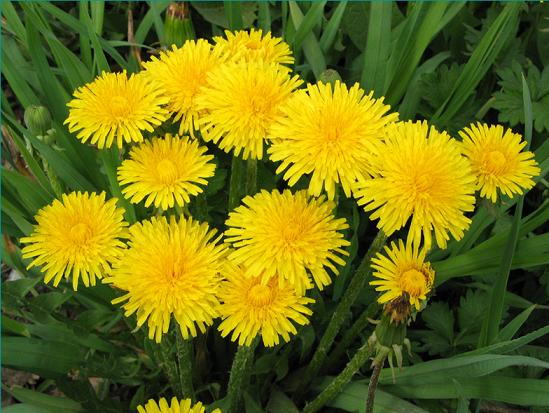 Ромашки- Эй, ромашки,Дайте мне ответ:Вы откуда,Если не секрет?- Не секрет, -ответили ромашки, -Нас носило солнышкоВ кармашке!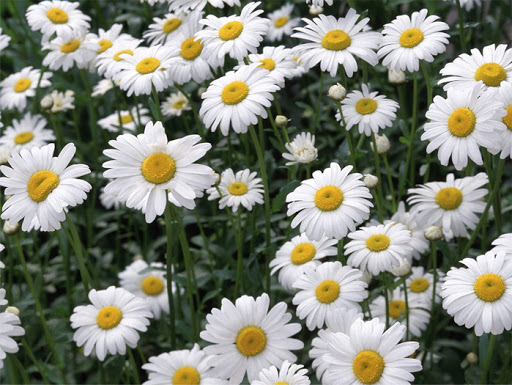 ГвоздикаПогляди-ка, погляди-ка,Что за красный огонек?Это дикая гвоздикаЖаркий празднует денек.А когда настанет вечер,Лепестки свернет цветок,"До утра! До новой встречи!" -И погаснет огонек.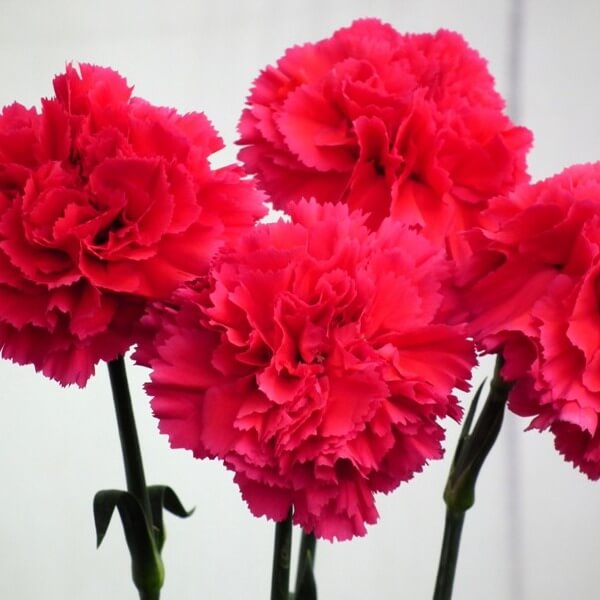 ЛандышиРодился ландыш в майский день,И лес его хранит.Мне кажется,его задень —Он тихо зазвенит.И этот звон услышит луг,И птицы,и цветы...Давай послушаем,А вдругУслышим — я и ты?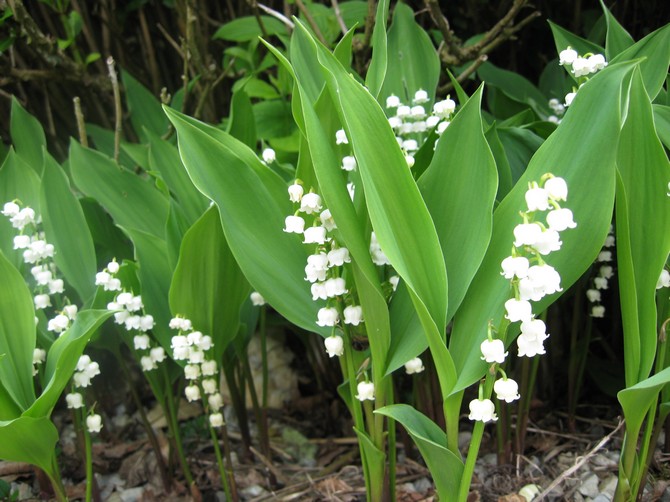 ТюльпанМай, тепло и скоро лето.В зелень всё и вся одето.Словно огненный фонтан -Раскрывается тюльпан.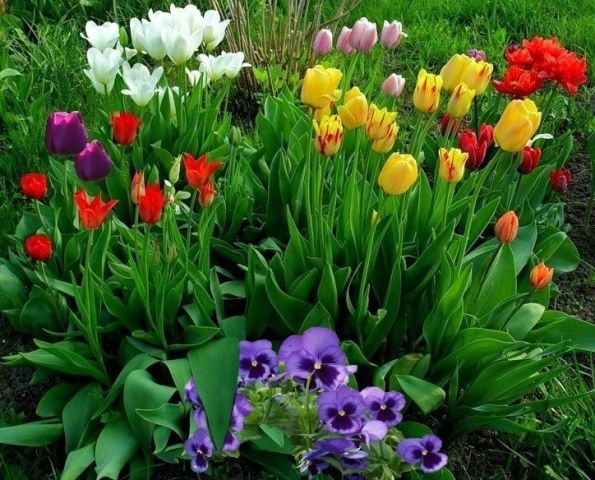 НарциссыВ апреле юном, так малыЕщё листочки были,Когда лимонные чехлыНарциссы распустили.И звёздно-жёлтый водопад,На солнышко похожий,Безумно радовал мой взглядИ мамин с папой тоже!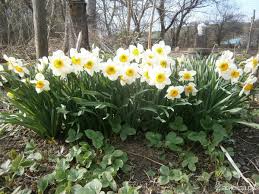 